Publicado en Madrid el 31/03/2021 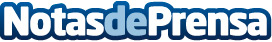 English Systems será galardonada con uno de los Premios Excelencia Educativa 2021 La gala de premios tendrá lugar el próximo 6 de abril en el Auditorio ‘El Beatriz’ de Madrid. El centro de formación, English Systems, recibirá el premio como ‘mejor centro de formación presencial de idiomas para la comunicación empresarial’Datos de contacto:Conchi Sánchez - Key Account Managerwww.english-systems.es679 22 50 89 - 91457Nota de prensa publicada en: https://www.notasdeprensa.es/english-systems-sera-galardonada-con-uno-de Categorias: Nacional Idiomas Sociedad Madrid Emprendedores Eventos Recursos humanos Premios http://www.notasdeprensa.es